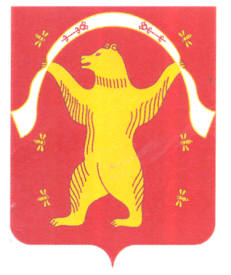 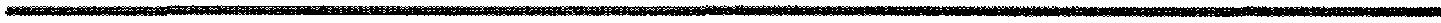 ҠАРАР                                                                                            ПОСТАНОВЛЕНИЕ    27 сентябрь 2016 йыл                              № 69                              27 сентября  2016 годаОб утверждении Порядка проведения осмотра зданий, сооруженийв целях оценки их технического состояния и надлежащеготехнического обслуживания в соответствии с требованиями техническихрегламентов к конструктивным и другим характеристикам надежности и безопасности объектов, требованиями проектной документации указанных объектов в сельском поселении Урьядинский сельсоветмуниципального района Мишкинский район Республики БашкортостанВ соответствии с Градостроительным кодексом, Федеральным законом от 06 октября 2003 года № 131-ФЗ «Об общих принципах организации местного самоуправления в Российской Федерации», Совет сельского поселения Урьядинский сельсовет муниципального района Мишкинский район Республики Башкортостан ПОСТАНОВЛЯЕТ:Утвердить Порядок проведения осмотра зданий, сооружений в целях оценки их технического состояния и надлежащего технического обслуживания в соответствии с требованиями технических регламентов к конструктивным и другим характеристикам надежности и безопасности объектов, требованиями проектной документации указанных объектов в сельском поселении Урьядинский сельсовет муниципального района Мишкинский район Республики Башкортостан.Настоящее постановление разместить на официальном сайте сельского поселения Урьядинский сельсовет муниципального района Мишкинский район Республики Башкортостан в информационно-телекоммуникационной сети «Интернет».Глава сельского поселения Урьядинский сельсовет муниципального района Мишкинский район  Р.Т.ЗагитовРеспублики Башкортостан                                  Приложение к постановлению администрации сельского поселения Урьядинский сельсовет муниципального района Мишкинский район Республики Башкортостан от  27.09.2016 г. №69  ПОРЯДОКпроведения осмотра зданий, сооружений в целях оценки их техническогосостояния и надлежащего технического обслуживания в соответствии стребованиями технических регламентов к конструктивным и другимхарактеристикам надежности и безопасности объектов, требованиямипроектной документации указанных объектов в сельском поселенииУрьядинский сельсовет муниципального района Мишкинский районРеспублики Башкортостан1.Общие положения1.1. Порядок проведения осмотра зданий, сооружений в целях оценки их технического состояния и надлежащего технического обслуживания в соответствии с требованиями технических регламентов к конструктивным и другим характеристикам надежности и безопасности объектов, требованиями проектной документации указанных объектов (далее - Порядок) разработан в соответствии с Градостроительным кодексом Российской Федерации, Федеральным законом от 06 октября . № 131-ФЗ «Об общих принципах организации местного самоуправления в Российской Федерации», на соответствие требованиям Федерального закона от 30 декабря 2009 года № 384-ФЗ «Технический регламент о безопасности зданий и сооружений».Порядок устанавливает процедуру организации и проведения осмотра зданий, сооружений в целях оценки их технического состояния и надлежащего технического обслуживания в соответствии с требованиями технических регламентов к конструктивным и другим характеристикам надежности и безопасности объектов, требованиями проектной документации указанных объектов (далее - осмотр зданий, сооружений), особенности осуществления контроля за соблюдением Порядка в сельском поселении Урьядинский сельсовет муниципального района Мишкинский район Республики Башкортостан.Порядок применяется при проведении осмотра зданий, сооружений, за исключением случаев, если при эксплуатации таких зданий, сооружений осуществляется государственный контроль (надзор) в соответствии с законодательством.2.Организация и проведение осмотра зданий, сооружений2.1. Осмотр зданий, сооружений и выдача рекомендаций об устранении выявленных в ходе такого осмотра нарушений в случаях, предусмотренных Градостроительным кодексом Российской Федерации, от имени Администрации сельского поселения Урьядинский сельсовет муниципального района Мишкинский район Республики Башкортостан (далее-Администрация) осуществляются комиссией, созданной распоряжением Главы сельского поселения Урьядинский сельсовет муниципального района Мишкинский район Республики Башкортостан (далее- Глава сельского поселения) с участием представителей Администрации (далее - уполномоченный орган).Осмотр зданий, сооружений проводится в случае поступления заявления физического или юридического лица о нарушении требований законодательства Российской Федерации к эксплуатации зданий, сооружений, о возникновении аварийных ситуаций в зданиях, сооружениях или возникновении угрозы разрушения зданий, сооружений.Предметом осмотра зданий, сооружений является оценка их технического состояния и надлежащего технического обслуживания в соответствии с требованиями технических регламентов к конструктивным и другим характеристикам надежности и безопасности объектов, требованиями проектной документации указанных объектов.2.4.	Основанием проведения осмотра зданий, сооружений является
распоряжение Главы сельского поселения.2.5.	Распоряжение должно быть издано:в течение пяти дней со дня регистрации заявления о нарушении требований законодательства Российской Федерации к эксплуатации зданий, сооружений;в день регистрации заявления о возникновении аварийных ситуаций в зданиях, сооружениях или возникновении угрозы разрушения зданий, сооружений.2.6.	Распоряжение должно содержать следующие сведения:правовые основания проведения осмотра здания, сооружения;фамилии, имена, отчества, должности специалистов, ответственных за проведение осмотра здания, сооружения;место нахождения осматриваемого здания, сооружения;предмет осмотра здания, сооружения;дату и время проведения осмотра здания, сооружения.2.7.	К проведению осмотра зданий, сооружений в обязательном порядке
привлекаются представители строительных организаций, специалисты отдела
архитектуры Администрации муниципального района Мишкинский район
Республики Башкортостан, специалисты ресурсоснабжающих организаций.Если для проведения осмотра зданий, сооружений требуются специальные познания, к его проведению уполномоченным органом привлекаются эксперты, представители экспертных и иных организаций.2.8.	Заявитель и собственник здания, сооружения или лицо, которое
владеет зданием, сооружением на ином законном основании (на праве аренды,
хозяйственного ведения, оперативного управления и другое) в случае, если
соответствующим договором, решением органа государственной власти или
органа местного самоуправления установлена ответственность такого лица за
эксплуатацию здания, сооружения, либо привлекаемое собственником или
таким лицом в целях обеспечения безопасной эксплуатации здания, сооружения на основании договора физическое или юридическое лицо (далее - лицо, ответственное за эксплуатацию здания, сооружения, уведомляются уполномоченным органом о проведении осмотра зданий, сооружений не позднее, чем за семь рабочих дней до дня проведения осмотра зданий, сооружений посредством направления копии распоряжения заказным почтовым отправлением с уведомлением о вручении.В случае поступления заявления о возникновении аварийных ситуаций в зданиях, сооружениях или возникновении угрозы разрушения зданий, сооружений, заявитель и лицо, ответственное за эксплуатацию здания, сооружения, уведомляются уполномоченным органом о проведении осмотра зданий, сооружений незамедлительно с момента издания приказа любым доступным способом.К отношениям, связанным с осуществлением осмотра зданий, сооружений, где собственниками являются юридические лица или индивидуальные предприниматели применяются положения Федерального закона от 26.12.2008 № 294-ФЗ «О защите прав юридических лиц и индивидуальных предпринимателей при осуществлении государственного контроля (надзора) и муниципального контроля».2.9.	При осмотре зданий, сооружений проводится визуальное
обследование конструкций (с фотофиксацией видимых дефектов), изучаются
сведения об осматриваемом объекте (время строительства, сроки
эксплуатации), общая характеристика объемно-планировочного и
конструктивного решений и систем инженерного оборудования, производятся
обмерочные работы и иные мероприятия, необходимые для оценки
технического состояния и надлежащего технического обслуживания здания,
сооружения в соответствии с требованиями технических регламентов к
конструктивным и другим характеристикам надежности и безопасности
объектов, требованиями проектной документации осматриваемого объекта.2.10.	Срок проведения осмотра зданий, сооружений составляет не более
30 дней со дня регистрации заявления, а в случае поступления заявления о
возникновении аварийных ситуаций в зданиях, сооружениях или
возникновении угрозы разрушения зданий, сооружений - не более 24 часов с
момента регистрации заявления.2.11.	По результатам осмотра зданий, сооружений составляется акт
осмотра здания, сооружения по форме согласно приложению № 1 к Порядку
(далее - акт осмотра).К акту осмотра прикладываются материалы фотофиксации осматриваемого здания, сооружения и иные материалы, оформленные в ходе осмотра здания, сооружения.2.12.	В случае выявления при проведении осмотра зданий, сооружений
нарушений требований технических регламентов к конструктивным и другим
характеристикам надежности и безопасности объектов, требований проектной
документации указанных объектов в акте осмотра излагаются рекомендации о
мерах по устранению выявленных нарушений.2.13.	Акт осмотра подписывается специалистами, осуществившими
проведение осмотра зданий, сооружений, а также экспертами, представителями экспертных и иных организаций (в случае их привлечения к проведению осмотра зданий, сооружений).Подписанный акт осмотра утверждается руководителем уполномоченного органа в течение пяти дней со дня проведения осмотра зданий, сооружений, а в случае проведения осмотра зданий, сооружений на основании заявления о возникновении аварийных ситуаций в зданиях, сооружениях или возникновении угрозы разрушения зданий,- в день проведения осмотра зданий, сооружений.Акт осмотра удостоверяется печатью Администрации.2.14.	Копия акта осмотра направляется заявителю, лицу, ответственному за эксплуатацию здания, сооружения, в течение трех дней со дня его утверждения заказным почтовым отправлением с уведомлением о вручении либо вручается указанным лицам под роспись, а в случае проведения осмотра зданий, сооружений на основании заявления о возникновении аварийных ситуаций в зданиях, сооружениях или возникновении угрозы разрушения зданий, сооружений - вручается заявителю, лицу, ответственному за эксплуатацию здания, сооружения, в день проведения осмотра зданий, сооружений любым доступным способом.	2.15.	В случае выявления нарушений требований технических регламентов к конструктивным и другим характеристикам надежности и безопасности объектов, требований проектной документации указанных объектов уполномоченный на проведение осмотра орган направляет копию акта осмотра в течение трех дней со дня его утверждения в орган, должностному лицу, в компетенцию которых входит решение вопроса о привлечении к ответственности лица, совершившего такое нарушение.			2.16.	Сведения о проведенном осмотре зданий, сооружений вносятся в журнал учета осмотров зданий, сооружений (приложение № 3), который ведется уполномоченным органом по форме, включающей:порядковый номер;дату проведения осмотра зданий, сооружений;место нахождения осматриваемых зданий, сооружений;отметку о выявлении (не выявлении) нарушений требований технических регламентов к конструктивным и другим характеристикам надежности и безопасности объектов, требований проектной документации указанных объектов.	2.17.	Журнал учета осмотров зданий, сооружений должен быть прошит, пронумерован и удостоверен печатью уполномоченного органа.К журналу учета осмотров зданий, сооружений приобщаются акты осмотра.2.18.	Осмотр зданий, сооружений не проводится, если при эксплуатации зданий, сооружений осуществляется государственный контроль (надзор) в соответствии с федеральными законами.В этом случае заявление о нарушении требований законодательства Российской Федерации к эксплуатации зданий, сооружений, о возникновении аварийных ситуаций в зданиях, сооружениях или возникновении угрозы разрушения зданий, сооружений направляется в орган, осуществляющий в соответствии с федеральными законами государственный контроль (надзор) при  эксплуатации  зданий,   сооружений,  в  течение  семи  дней  со  дня  его регистрации.Заявителю направляется письменное уведомление об отказе в проведении осмотра зданий, сооружений и о направлении заявления для рассмотрения в орган, осуществляющий в соответствии с федеральными законами государственный контроль (надзор) при эксплуатации зданий, сооружений, в течение семи дней со дня регистрации заявления.2.19. В случае поступления заявления о возникновении аварийных ситуаций в зданиях, сооружениях или возникновении угрозы разрушения зданий, сооружений уполномоченный орган, вне зависимости от наличия обстоятельств, перечисленных в пункте 2.18 Порядка, организует и проводит мероприятия по предупреждению и ликвидации последствий чрезвычайной ситуации в соответствии с законодательством.3. Права и обязанности должностных лиц, проводящих осмотр зданий и сооружений3.1.	При осуществлении осмотров зданий, сооружений члены комиссии
имеют право:1)	осматривать здания, сооружения и знакомиться с документами, связанными с целями, задачами и предметом осмотра;запрашивать и получать сведения и материалы об использовании и состоянии зданий и сооружений, необходимые для осуществления их осмотров и подготовки рекомендаций о мерах по устранению выявленных нарушений;обращаться в правоохранительные, контрольные, надзорные и иные органы за оказанием содействия в предотвращении и (или) пресечении действий, препятствующих осуществлению осмотров зданий, сооружений, а также в установлении лиц, виновных в нарушении требований законодательства Российской Федерации к эксплуатации зданий, сооружений, в том числе повлекших возникновение аварийных ситуаций в зданиях, сооружениях или возникновение угрозы разрушения зданий, сооружений;привлекать к осмотру зданий и сооружений экспертов и экспертные организации;обжаловать действия (бездействие) физических и юридических лиц, повлекшие за собой нарушение прав, а также препятствующие исполнению ими должностных обязанностей;6)	направлять физическим и юридическим лицам (индивидуальным
предпринимателям) рекомендации о мерах по устранению выявленных
нарушений.3.2.	Должностные лица обязаны:1)	выявлять нарушения требований законодательства Российской Федерации к эксплуатации зданий, сооружений, в том числе повлекшие возникновение аварийных ситуаций в зданиях, сооружениях или возникновение
угрозы разрушения зданий, сооружений;2)	принимать в пределах своих полномочий необходимые меры к устранению и недопущению нарушений требований законодательства Российской  Федерации  к эксплуатации  зданий,  сооружений,  в том  числеповлекшие возникновение аварийных ситуаций в зданиях, сооружениях или возникновение угрозы разрушения зданий, сооружений, в том числе проводить профилактическую работу по устранению обстоятельств, способствующих совершению таких нарушений;	3)	оперативно рассматривать поступившие обращения органов государственной власти, органов местного самоуправления, физических и юридических лиц, содержащие сведения о нарушениях требований законодательства Российской Федерации к эксплуатации зданий, сооружений, в том числе повлекших возникновение аварийных ситуаций в зданиях, сооружениях или возникновение угрозы разрушения зданий, сооружений;         4) соблюдать законодательство при осуществлении мероприятий по осмотру зданий, сооружений;	5) соблюдать сроки уведомления физических и юридических лиц (индивидуальных предпринимателей) о проведении осмотров, сроки проведения осмотров;	6)	не препятствовать юридическому лицу, физическому лицу (индивидуальному предпринимателю), их уполномоченным представителям присутствовать при проведении осмотра, давать разъяснения по вопросам, относящимся к объекту осмотра, и предоставлять таким лицам информацию и документы, относящиеся к объекту осмотра;составлять по результатам осмотров акты осмотра и выдавать рекомендации об устранении выявленных нарушений с обязательным ознакомлением с ними физических, юридических лиц (индивидуальных предпринимателей) или их уполномоченных представителей; доказывать обоснованность своих действий и решений при их обжаловании физическими и юридическими лицами; осуществлять мониторинг исполнения рекомендаций об устранении выявленных нарушений;10)  осуществлять запись о проведенных осмотрах в журнале учета осмотров.	     3.3.	Должностные лица несут персональную ответственность:1) за совершение неправомерных действий (бездействия), связанных с выполнением обязанностей, предусмотренных настоящим Порядком;        2)  за разглашение сведений, полученных в процессе осмотра, составляющих коммерческую и иную охраняемую законом тайну.3.4.Собственники зданий, сооружений (лица, которые владеют зданием, сооружением на ином законном основании) либо их уполномоченные представители, а также лица, ответственные за эксплуатацию зданий и сооружений, имеют право:1)присутствовать при проведении мероприятий по осмотру зданий, сооружений и давать объяснения по вопросам, относящимся к объекту осмотра;	       2) знакомиться с результатами осмотра и получать относящуюся к объекту осмотра информацию и документы;       3) обжаловать действия (бездействие) должностных лиц и результаты осмотров.          3.5. Собственники (правообладатели) зданий, сооружений обязаны: обеспечить должностному лицу доступ в осматриваемые здания и сооружения и представить документацию, необходимую для проведения осмотра;исполнять рекомендации об устранении выявленных нарушений, выданные должностным лицом, в срок, установленный такими рекомендациями.3.6. Воспрепятствование деятельности должностных лиц при исполнении ими обязанностей по осуществлению осмотра зданий и сооружений влечет за собой привлечение к ответственности в соответствии с действующим законодательством.4. Контроль за соблюдением Порядка1.	Контроль за соблюдением Порядка осуществляется Главой сельского
поселения.2.	В рамках контроля за соблюдением Порядка Глава сельского
поселения:координирует деятельность специалистов, указанных в абзаце первом пункта 2.7 Порядка, на всех этапах организации и проведения осмотра зданий, сооружений;осуществляют иные полномочия, предусмотренные муниципальными правовыми актами органов местного самоуправления поселения.Приложение №1к Порядку проведения осмотра зданий,сооружений в целях оценки их технического состоянияи надлежащего технического обслуживания в соответствиис требованиями технических регламентов к конструктивным идругим характеристикам надежности и безопасностиобъектов, требованиями проектной документациина территории сельского поселения Урьядинскийсельсовет муниципального района Мишкинский районРеспублики Башкортостан(наименование органа, осуществляющего осмотр)АКТ№ осмотра здания, сооружения20    г.Место проведения осмотра (адрес):Комиссияв составе:	(должности, Ф.И.О. лиц, проводивших осмотр)Утвержденная Распоряжением главы сельского поселения Урьядинский сельсоветот	года №	провел(и) осмотр здания, сооружения,расположенного по адресу:принадлежащем(Ф.И.О. физического лица, индивидуального предпринимателя),наименование юридического лица) в присутствии:(Ф.И.О. физического лица, индивидуального предпринимателя,)должностного лица с указанием должности, уполномоченного лица с указаниемоснований для уполномочивания) В результате проверки установлено: (описание выявленных нарушений, в случае если нарушений не установлено указывается "нарушений не выявлено")С текстом акта ознакомлен(а)	(подпись)
Копию акта получил(а)	(подпись)
Присутствующие:
1.	(Ф.И.О.)	(подпись)2.	(Ф.И.О.)	(подпись)Подписи членов комиссии, проводивших осмотр1.	(должность, Ф.И.О.)	(подпись)2.Приложение 2к Порядку проведения осмотра зданий,сооружений в целях оценки их технического состоянияи надлежащего технического обслуживания в соответствиис требованиями технических регламентов к конструктивным идругим характеристикам надежности и безопасностиобъектов, требованиями проектной документациина территории сельского поселения Урьядинскийсельсовет муниципального района Мишкинский районРеспублики Башкортостан(наименование органа осуществляющего осмотр)РЕКОМЕНДАЦИИ об устранении выявленных нарушенийВ соответствии с актом осмотра здания, сооружения №	от	РЕКОМЕНДУЕТСЯ:Срок повторного осмотра здания, сооружения -"	"	20	г.Рекомендации получил(а)	  	(подпись)Подписи должностных лиц, подготовивших рекомендации: По пункту №(должность, Ф.И.О.)	(подпись)По пункту №(должность, Ф.И.О.)	(подпись)По пункту №(должность, Ф.И.О.)	(подпись)Приложение 3к Порядку проведения осмотра зданий,сооружений в целях оценки их технического состоянияи надлежащего технического обслуживания в соответствиис требованиями технических регламентов к конструктивным идругим характеристикам надежности и безопасностиобъектов, требованиями проектной документациина территории сельского поселения Урьядинскийсельсовет муниципального района Мишкинский районРеспублики БашкортостанЖурнал учета осмотров№ п/пВыявленное нарушениеРекомендации по устранению выявленного нарушенияСрок устранения выявленного нарушения№ п/пОснование для проведения осмотраНаименование объекта осмотраАдрес проведения осмотраНомер и дата акта осмотраЛица, проводившие осмотрОтметка овыдаче рекомендаций (выдавались/не выдавались),срок устранения выявленных нарушенийЛица, подготовившие рекомендацииОтметка о выполнении рекомендаций (выполнены/не выполнены)